«02» декабря 2019 годаФАС России разъяснило, когда должностное лицо может быть оштрафовано за просрочку оплаты по контрактуФАС России подготовлено письмо от 28 августа 2019 г. № ИА/74989/19, в котором разъяснены нюансы привлечения должностных лиц организаций-заказчиков к административной ответственности за совершение правонарушения, предусмотренного ч. 1 ст. 7.32.5 КоАП, в зависимости от обстоятельств, сопутствующих нарушению заказчиком соответствующих обязательств.В частности, в документе отмечается, что при отсутствии доведенных до заказчика лимитов бюджетных обязательств должностное лицо заказчика не может быть привлечено к административной ответственности за указанное правонарушение, так как отсутствует объект соответствующего административного правонарушения. При этом, ст. 15.15.11 КоАП РФ предусмотрена административная ответственность за несвоевременные распределение, отзыв либо доведение до распорядителей или получателей бюджетных средств бюджетных ассигнований и / или лимитов бюджетных обязательств.В то же время, если сроки и порядок оплаты по контракту нарушены заказчиком при своевременном доведении до него бюджетных ассигнований, должностное лицо заказчика подлежит привлечению к административной ответственности в соответствии со статьей 7.32.5 КоАП РФ. Кроме этого, должностные лица бюджетных учреждений за нарушение указанных обязательств привлекаются к административной ответственности, в том числе если закупка осуществляется за счет собственных средств.Прокурор Нижневартовского района 					  С.В. ФилипенкоСОГЛАСОВАНО_______________________ Заместитель прокурора Нижневартовского района Т.Н. КиселеваА.Х. Васильева, тел.(3466) 262580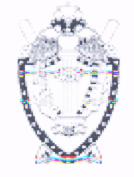 ПРОКУРАТУРА Нижневартовского районаХанты-Мансийского автономного округа - Югры